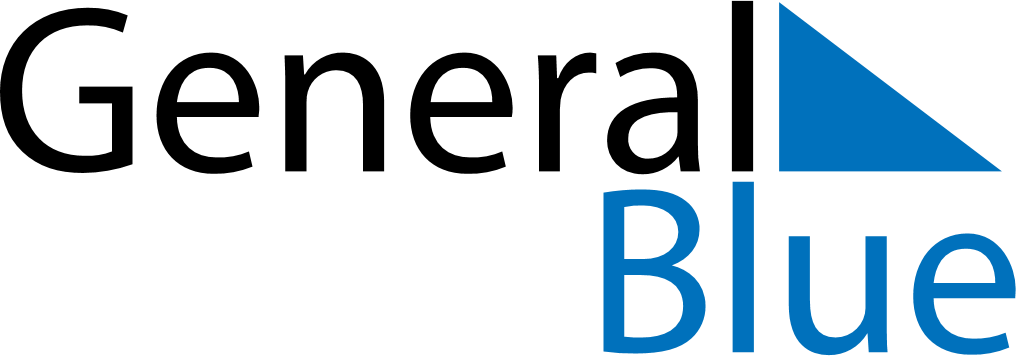 September 2024September 2024September 2024September 2024September 2024September 2024Al Fayyum, Faiyum, EgyptAl Fayyum, Faiyum, EgyptAl Fayyum, Faiyum, EgyptAl Fayyum, Faiyum, EgyptAl Fayyum, Faiyum, EgyptAl Fayyum, Faiyum, EgyptSunday Monday Tuesday Wednesday Thursday Friday Saturday 1 2 3 4 5 6 7 Sunrise: 6:34 AM Sunset: 7:19 PM Daylight: 12 hours and 44 minutes. Sunrise: 6:34 AM Sunset: 7:17 PM Daylight: 12 hours and 43 minutes. Sunrise: 6:35 AM Sunset: 7:16 PM Daylight: 12 hours and 41 minutes. Sunrise: 6:35 AM Sunset: 7:15 PM Daylight: 12 hours and 39 minutes. Sunrise: 6:36 AM Sunset: 7:14 PM Daylight: 12 hours and 37 minutes. Sunrise: 6:36 AM Sunset: 7:13 PM Daylight: 12 hours and 36 minutes. Sunrise: 6:37 AM Sunset: 7:11 PM Daylight: 12 hours and 34 minutes. 8 9 10 11 12 13 14 Sunrise: 6:37 AM Sunset: 7:10 PM Daylight: 12 hours and 32 minutes. Sunrise: 6:38 AM Sunset: 7:09 PM Daylight: 12 hours and 31 minutes. Sunrise: 6:38 AM Sunset: 7:08 PM Daylight: 12 hours and 29 minutes. Sunrise: 6:39 AM Sunset: 7:07 PM Daylight: 12 hours and 27 minutes. Sunrise: 6:39 AM Sunset: 7:05 PM Daylight: 12 hours and 25 minutes. Sunrise: 6:40 AM Sunset: 7:04 PM Daylight: 12 hours and 24 minutes. Sunrise: 6:40 AM Sunset: 7:03 PM Daylight: 12 hours and 22 minutes. 15 16 17 18 19 20 21 Sunrise: 6:41 AM Sunset: 7:02 PM Daylight: 12 hours and 20 minutes. Sunrise: 6:41 AM Sunset: 7:01 PM Daylight: 12 hours and 19 minutes. Sunrise: 6:42 AM Sunset: 6:59 PM Daylight: 12 hours and 17 minutes. Sunrise: 6:43 AM Sunset: 6:58 PM Daylight: 12 hours and 15 minutes. Sunrise: 6:43 AM Sunset: 6:57 PM Daylight: 12 hours and 13 minutes. Sunrise: 6:44 AM Sunset: 6:56 PM Daylight: 12 hours and 12 minutes. Sunrise: 6:44 AM Sunset: 6:54 PM Daylight: 12 hours and 10 minutes. 22 23 24 25 26 27 28 Sunrise: 6:45 AM Sunset: 6:53 PM Daylight: 12 hours and 8 minutes. Sunrise: 6:45 AM Sunset: 6:52 PM Daylight: 12 hours and 6 minutes. Sunrise: 6:46 AM Sunset: 6:51 PM Daylight: 12 hours and 5 minutes. Sunrise: 6:46 AM Sunset: 6:49 PM Daylight: 12 hours and 3 minutes. Sunrise: 6:47 AM Sunset: 6:48 PM Daylight: 12 hours and 1 minute. Sunrise: 6:47 AM Sunset: 6:47 PM Daylight: 11 hours and 59 minutes. Sunrise: 6:48 AM Sunset: 6:46 PM Daylight: 11 hours and 58 minutes. 29 30 Sunrise: 6:48 AM Sunset: 6:45 PM Daylight: 11 hours and 56 minutes. Sunrise: 6:49 AM Sunset: 6:43 PM Daylight: 11 hours and 54 minutes. 